ЛИЧЕН ОТЧЕТна …………………………………………………………………………………………………………(акад. длъжност, научна степен и трите имена на преподавателя)за атестиране в периода от ……..….. г. до ………… г.Студентското мнение се отчита по анкетна карта, изработена от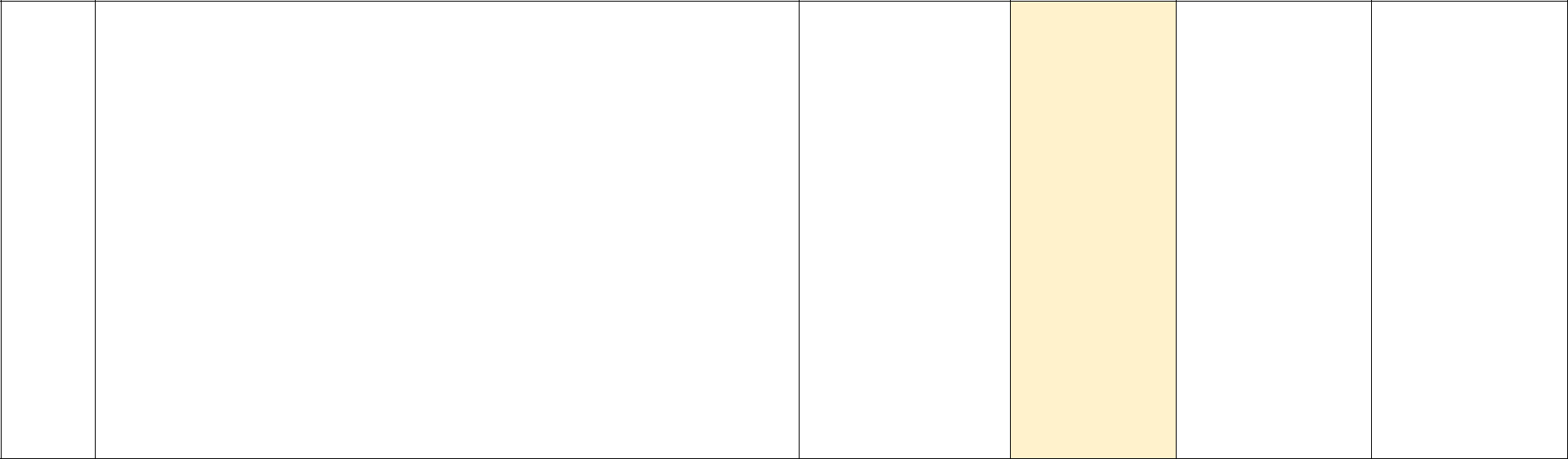 Университетския център за управление на качеството. Броят наточките,	определящ	студентското	мнение	за	работата	напреподавателя, е равен на средното аритметично на полученитеточки	от	анкетните	карти,	попълнени	от	студенти	на	тозипреподавател през периода на атестиране.Точките от една попълнена анкетна карта се получават, като сесумират точките, дадени за отговорите на въпросите от част III„Оценка за работата на преподавателя“ (за титуляра на курса) иличаст IV „Оценка за работата на асистента“ (за асистента).случай, че в попълнена анкетна карта липсва отговор на даден въпрос, броят на точките за преподавателя по този въпрос се счита равен на средното аритметично на възможните минимален и максимален брой точки за въпроса.Дата: …………………..Подпис на атестираното лице: ………………………..(доц.д-р …………………..)Количествени параметриКоличествени параметриТочки поТочкиКонкретизиране на отчетенитеКонкретизиране на отчетенитеКонкретизиране на отчетенитеКонкретизиране на отчетенитеправилата зазадейностидейностидейности(По т.1.1. – лекционните часове се приравняват на упражнения (като в(По т.1.1. – лекционните часове се приравняват на упражнения (като в(По т.1.1. – лекционните часове се приравняват на упражнения (като вотчитанеатестира-(-  Попълва  се  само(-  Попълва  се  само(-  Попълва  се  самотам,  където  имаиндивидуалните планове и отчети).индивидуалните планове и отчети).индивидуалните планове и отчети).отчитанеатестира-(-  Попълва  се  само(-  Попълва  се  само(-  Попълва  се  самотам,  където  имаиндивидуалните планове и отчети).индивидуалните планове и отчети).индивидуалните планове и отчети).ното лицеотчетени дейности и съответно вписаниотчетени дейности и съответно вписаниотчетени дейности и съответно вписаниотчетени дейности и съответно вписаниното лицеточки.точки.-  Преподавателят  посочва  на  какво-  Преподавателят  посочва  на  какво-  Преподавателят  посочва  на  какво-  Преподавателят  посочва  на  каквооснование е отчел тази дейност (напр.основание е отчел тази дейност (напр.основание е отчел тази дейност (напр.основание е отчел тази дейност (напр.отчетенааудиторна/извънаудиторнааудиторна/извънаудиторнааудиторна/извънаудиторнадейност за съответната учебна година вдейност за съответната учебна година вдейност за съответната учебна година вдейност за съответната учебна година вчисла, списък на нови курсове и т.н.).числа, списък на нови курсове и т.н.).числа, списък на нови курсове и т.н.).числа, списък на нови курсове и т.н.).- При отчитането се имат предвид само- При отчитането се имат предвид само- При отчитането се имат предвид само- При отчитането се имат предвид самовключените  дейности  в  периода  навключените  дейности  в  периода  навключените  дейности  в  периода  навключените  дейности  в  периода  наатестиране години).атестиране години).атестиране години).А.Б.№ от списъка с№ от списъка с№ от списъка спубликациитепубликациитедоказателственияматериал1.І. УЧЕБНО-ПРЕПОДАВАТЕЛСКА ДЕЙНОСТІ. УЧЕБНО-ПРЕПОДАВАТЕЛСКА ДЕЙНОСТІ. УЧЕБНО-ПРЕПОДАВАТЕЛСКА ДЕЙНОСТ1.1.Изпълнение на нормативите за учебна заетост при отчитане и наИзпълнение на нормативите за учебна заетост при отчитане и наИзпълнение на нормативите за учебна заетост при отчитане и наброй обучавани студентиброй обучавани студентиброй обучавани студентиПри изпълнен годишен норматив на аудиторна заетост, утвърденПри изпълнен годишен норматив на аудиторна заетост, утвърден40 т.от АС на СУ „Св. Климент Охридски“от АС на СУ „Св. Климент Охридски“При неизпълнен годишен норматив за аудиторна заетост:При неизпълнен годишен норматив за аудиторна заетост:При неизпълнен годишен норматив за аудиторна заетост:При неизпълнен годишен норматив за аудиторна заетост:• До 30 часа под задължителния норматив за аудиторна заетост• До 30 часа под задължителния норматив за аудиторна заетостсредно за периода на атестиранесредно за периода на атестиране30 т.• Между 31 и 90 часа под задължителния норматив за аудиторна• Между 31 и 90 часа под задължителния норматив за аудиторназаетост средно за периода на атестиранезаетост средно за периода на атестиране20 т.• Между 91 и 120 под задължителния норматив за аудиторна• Между 91 и 120 под задължителния норматив за аудиторназаетост средно за периода на атестиранезаетост средно за периода на атестиране10 т.• При повече от 120 часа под задължителния норматив за аудиторна• При повече от 120 часа под задължителния норматив за аудиторназаетост, средно за периода на атестиране.заетост, средно за периода на атестиране.0 т.За всеки 15 часа (но не повече от 180 часа) над задължителнияЗа всеки 15 часа (но не повече от 180 часа) над задължителния1 т.годишен норматив за аудиторна заетост средно за периода нагодишен норматив за аудиторна заетост средно за периода на(не повече от 12 т.)атестиранеатестиранеПри  провеждане  на  семестриални  изпити,  приравнени  наПри  провеждане  на  семестриални  изпити,  приравнени  наПо1т.извънаудиторна учебна заетост до 90 часа средно за периода наизвънаудиторна учебна заетост до 90 часа средно за периода наза всеки 9 часаатестиранеатестиранеПри  провеждане  на  семестриални  изпити,  приравнени  наПри  провеждане  на  семестриални  изпити,  приравнени  на10т.+по1т.заизвънаудиторна учебна заетост над 90 часа средно за периода наизвънаудиторна учебна заетост над 90 часа средно за периода навсеки 15 часа над 90атестиранеатестиранеЧас лекция в чуждестранен университет въз основа на договор на СУЧас лекция в чуждестранен университет въз основа на договор на СУПо1т. –не повече от 10 т. запериода1.2.Научно ръководство на студенти, докторанти и специализанти иНаучно ръководство на студенти, докторанти и специализанти иучастие в управлението на учебния процесучастие в управлението на учебния процесРъководство на дипломант (за всеки отделен успешно защитилРъководство на дипломант (за всеки отделен успешно защитил3 т.дипломант)дипломант)Ръководство на докторант (не повече от 5 докторанти за всякаРъководство на докторант (не повече от 5 докторанти за всяка5 т.учебна  година  за  всеки  отделен  докторант,  атестиран  сучебна  година  за  всеки  отделен  докторант,  атестиран  сположителна оценка), като един докторант се брои само веднъж заположителна оценка), като един докторант се брои само веднъж запериода на атестиранетопериода на атестиранетоРъководство  на  успешно  защитил  докторант  (за  периода  наРъководство  на  успешно  защитил  докторант  (за  периода  на10 т.атестиране)атестиране)Научно ръководство на пост-докторант и млад ученНаучно ръководство на пост-докторант и млад учен7,5 т.(всеки постдокторант и млад учен се брои само веднъж за периода(всеки постдокторант и млад учен се брои само веднъж за периодана атестирането)на атестирането)Ръководство на действаща магистърска програма (за всяка учебнаРъководство на действаща магистърска програма (за всяка учебна5 т.година от периода на атестиране)година от периода на атестиране)Работа като председател или зам.-председател на комисия заРабота като председател или зам.-председател на комисия за1 т.държавен изпит (за всяка държавна изпитна сесия през периода надържавен изпит (за всяка държавна изпитна сесия през периода наатестиране)атестиране)Членове на комисия за държавен изпитЧленове на комисия за държавен изпит0,5 т.Подготовка  на  представителни  групи  за  научни,  спортни,Подготовка  на  представителни  групи  за  научни,  спортни,5 т.художествени и др. изяви общо за периода на атестиранехудожествени и др. изяви общо за периода на атестиранеБрой обучавани чуждестранни студенти по програма Еразъм + илиБрой обучавани чуждестранни студенти по програма Еразъм + илиПо 1 т. за всекидруги  договори  за  международно  сътрудничество  на  СУ  „Св.други  договори  за  международно  сътрудничество  на  СУ  „Св.чуждестраненКлимент Охридски“Климент Охридски“студент, успешнопреминал курс припреподавателя;(ако преподавателитеса двама в екип по 1дисциплина, по 0,5 т.за всеки)Проведен   задължителноизбираем   или   избираем   курс   вПроведен   задължителноизбираем   или   избираем   курс   вПо 1 т. за всекиДокторантското училище на ФНОИДокторантското училище на ФНОИпроведен отпреподавателядокторантски курс;(ако преподавателитеса двама в екип по 1дисциплина, по 0,5 т.за всеки)1.3.Подготовка и актуализиране на учебни програми*Подготовка и актуализиране на учебни програми*(* – с извлечение от протокол на КС)(* – с извлечение от протокол на КС)Ръководител на екип/комисия за изготвяне на нов/и учебен/иРъководител на екип/комисия за изготвяне на нов/и учебен/и10 т.плановеплановеЧлен на екип/комисия за изготвяне на нов/и учебен/и план/овеЧлен на екип/комисия за изготвяне на нов/и учебен/и план/ове5 т.Ръководител на екип/комисия за актуализация на съществуващ/иРъководител на екип/комисия за актуализация на съществуващ/и3 т.учебен/и план/овеучебен/и план/овеЧлен на екип/комисия за актуализация на съществуващ/и учебен/и1 т.план/овеРазработване и стартиране на нов за преподавателя лекционен курс5 т.(за всеки отделен курс включен в учебния план)Разработване  и  стартиране  на  нов  за  преподавателя  цикъл3 т.упражнения (за всеки отделен цикъл)Актуализиране на съдържанието на лекционен курс, воден от1 т.преподавателя – по-малко от 30% (за всеки отделен курс за целияпериод на атестиране)Актуализиране на съдържанието на лекционен курс, воден от3 т.преподавателя – повече от 30% (за всеки отделен курс за целияпериод на атестиране)Актуализиране на съдържанието на цикъл упражнения, водени от1 т.преподавателя  –  по-малко  от  30%  (за  всеки  отделен  цикълупражнения, водени от преподавателя)Актуализиране на съдържанието на цикъл упражнения, водени от2 т.преподавателя  –  повече  от  30%  (за  всеки  отделен  цикълупражнения, водени от преподавателя)Подготовка на курс от учебни планове на български език наПо 1 т. за всекичужд език - английски, немски, френски или испански, насоченподготвен курс накъм студенти по програма Еразъм+ или други договори зачужд език, насоченмеждународно сътрудничество на СУ „Св. Климент Охридски“към чуждестраннимеждународно сътрудничество на СУ „Св. Климент Охридски“студенти;и утвърден от ФС на ФНОИ.студенти;и утвърден от ФС на ФНОИ.(ако преподавателите садвама в екип - по 0.5точки за всеки)Разработване на учебна програма за нов за преподавателяПо 1 т. за всякалекционен курс за Докторантското училище, утвърден от ФС нанова учебнаФНОИ.програма(ако преподавателите садвама в екип - по 0.5точки за всеки)Актуализиране  на  учебна  програма  за  лекционен  курс  заПо 0,4 т. за всякаДокторантското училище, утвърдена от ФС на ФНОИ.актуализиранаучебна програма(ако преподавателите садвама в екип - по 0.2точки за всеки)1.4.Подготвяне и издаване на учебници, учебни помагала и другиПодготвяне и издаване на учебници, учебни помагала и другиПодготвяне и издаване на учебници, учебни помагала и другиучебни материалиИздаден или приет за издаване учебникИздаден или приет за издаване учебникИздаден или приет за издаване учебник15 т.(Забележки:(Забележки:(Забележки:1.   вкл. за образователната/училищната система;1.   вкл. за образователната/училищната система;1.   вкл. за образователната/училищната система;2.   точките се разделят на броя на съавторите.2.   точките се разделят на броя на съавторите.2.   точките се разделят на броя на съавторите.Издадена или приета за издаване учебно-помощна литератураИздадена или приета за издаване учебно-помощна литератураИздадена или приета за издаване учебно-помощна литература5 т.(помагало,  ръководство  и  др.  т.),  вкл.  за  предучилищната  и(помагало,  ръководство  и  др.  т.),  вкл.  за  предучилищната  и(помагало,  ръководство  и  др.  т.),  вкл.  за  предучилищната  иучилищната система (като точките се делят на броя на авторите)училищната система (като точките се делят на броя на авторите)училищната система (като точките се делят на броя на авторите)Разработване и публикуване на електронни учебни материали заРазработване и публикуване на електронни учебни материали заРазработване и публикуване на електронни учебни материали за5 т.лекционен  курс  или  цикъл  упражнения  на  университетскилекционен  курс  или  цикъл  упражнения  на  университетскилекционен  курс  или  цикъл  упражнения  на  университетскиплатформиплатформиплатформиУчастие в изготвянето на материали (задачи, тестове и др.) заУчастие в изготвянето на материали (задачи, тестове и др.) заУчастие в изготвянето на материали (задачи, тестове и др.) за1 т.държавен изпит (за всяка държавна изпитна сесия през периода надържавен изпит (за всяка държавна изпитна сесия през периода надържавен изпит (за всяка държавна изпитна сесия през периода наатестиране) и за кандидатстудентски изпитиатестиране) и за кандидатстудентски изпитиатестиране) и за кандидатстудентски изпитиОбщо за учебно-преподавателска дейностОбщо за учебно-преподавателска дейностОбщо за учебно-преподавателска дейност2.ІІ. НАУЧНОИЗСЛЕДОВАТЕЛСКА ДЕЙНОСТІІ. НАУЧНОИЗСЛЕДОВАТЕЛСКА ДЕЙНОСТІІ. НАУЧНОИЗСЛЕДОВАТЕЛСКА ДЕЙНОСТ(Доказва се само чрез информационната система „Авторите” и чрез системата(Доказва се само чрез информационната система „Авторите” и чрез системата(Доказва се само чрез информационната система „Авторите” и чрез систематаза научноизследователска информация /СНИИ/. Публикации и проекти, които неза научноизследователска информация /СНИИ/. Публикации и проекти, които неза научноизследователска информация /СНИИ/. Публикации и проекти, които неса регистрирани в посочените информационни системи, не се включват иса регистрирани в посочените информационни системи, не се включват иса регистрирани в посочените информационни системи, не се включват иотчитат при атестирането).отчитат при атестирането).отчитат при атестирането).2.1.Публикации в специализирани научни изданияПубликации в специализирани научни изданияПубликации в специализирани научни издания(При  атестация  се  отчитат  само  излезлите  от  печат  публикации.(При  атестация  се  отчитат  само  излезлите  от  печат  публикации.(При  атестация  се  отчитат  само  излезлите  от  печат  публикации.Публикационната активност се отчита на календарна година).Публикационната активност се отчита на календарна година).Публикационната активност се отчита на календарна година).Монография или книга на български език (повече от 100 стр.)Монография или книга на български език (повече от 100 стр.)Монография или книга на български език (повече от 100 стр.)20 т.Монография или книга на чужд език (повече от 100 стр.)Монография или книга на чужд език (повече от 100 стр.)Монография или книга на чужд език (повече от 100 стр.)30 т.Глава в книга на български езикГлава в книга на български езикГлава в книга на български език7 т.Глава в книга на чужд езикГлава в книга на чужд езикГлава в книга на чужд език10 т.Студия на български език (повече от 20 стр.)*Студия на български език (повече от 20 стр.)*Студия на български език (повече от 20 стр.)*4 т./разделено на броя на съавторите//разделено на броя на съавторите/Студия на чужд език (повече от 20 стр.)*5 т./разделено на броя на съавторите/Статия в издание с IF *7т.+IFнаСтатия в издание с IF *7т.+IFна/разделено на броя на съавторите/изданиетоСтатия в реферирано и индексирано в световноизвестни бази данни5 т.с научна информация издание без IF */разделено на броя на съавторите/Статия в нереферирано издание без IF*3 т./разделено на броя на съавторите/Публикуван превод на книга, учебник, учебно-помощна литература,От5до10т.речникПубликуван превод на статия или студияОт3до5т.3 т. – статия5 т. – студияРецензия, отзив, обзор на научна публикацияОт3до7т.Съставителство на научни сборници и антологииОт5до10т.Гл. редактор на периодично научно национално издание – за всякаОт5до10т.годиназа всяка годинаУчастие в редколегия на периодично научно национално издание –5 т.за всяка годиназа всяка годинаУчастие  в  редколегия  на  периодично  научно  международно7 т.изданиеЦитирания в издания с IF или в книги, издадени от академични0,5 т. за всякоиздателствацитиране.(Да се представисписък сцитиранията).Цитирания в издания без IF (без дисертации!), но с ISBN или ISSN0,2 т. за всякоцитиране.(Да се представисписък сцитиранията).Индекс на Хирш (h-индекс)Стойността на h-индекса по 1 т.(Да се представисписък напубликациите съссъответнитецитирания).2.2.Участие в международни и национални научни прояви*Участие в международни и национални научни прояви*Участие в международни и национални научни прояви*(Отчитат се само доклади, които не са публикувани и съответно не са(Отчитат се само доклади, които не са публикувани и съответно не са(Отчитат се само доклади, които не са публикувани и съответно не саотчетени в т. 1);отчетени в т. 1);отчетени в т. 1);(Да се предостави линк или сертификат за участието!).(Да се предостави линк или сертификат за участието!).(Да се предостави линк или сертификат за участието!).Пленарен доклад на международен научен форумПленарен доклад на международен научен форумПленарен доклад на международен научен форум7 т.Пленарен доклад на национален научен форумПленарен доклад на национален научен форумПленарен доклад на национален научен форум5 т.Секционен доклад на международен научен форумСекционен доклад на международен научен форумСекционен доклад на международен научен форум5 т.Секционен доклад на национален научен форумСекционен доклад на национален научен форумСекционен доклад на национален научен форум3 т.Постерно или научно съобщение на международен научен форумПостерно или научно съобщение на международен научен форумПостерно или научно съобщение на международен научен форум2 т.Постерно или научно съобщение на национален научен форумПостерно или научно съобщение на национален научен форумПостерно или научно съобщение на национален научен форум1 т.Научна лекция в чуждестранен университет или институцияНаучна лекция в чуждестранен университет или институцияНаучна лекция в чуждестранен университет или институцияОт5до10т.2.3.Популярни публикацииПопулярни публикацииПопулярни публикацииРадиолекции, ТВ поредици, електронни платформи или подкаст,Радиолекции, ТВ поредици, електронни платформи или подкаст,Радиолекции, ТВ поредици, електронни платформи или подкаст,3 т.научнопопулярни изяви и др.научнопопулярни изяви и др.научнопопулярни изяви и др.2.4.Научно и академично израстване (за периода на атестиране)Научно и академично израстване (за периода на атестиране)Научно и академично израстване (за периода на атестиране)2.4.1.Защита на дисертацияЗащита на дисертацияЗащита на дисертацияДокторДокторДоктор20 т.Доктор на наукитеДоктор на наукитеДоктор на науките40 т.2.4.2.ХабилитацияХабилитацияХабилитацияДоцентураДоцентураДоцентура20 т.ПрофесураПрофесураПрофесура40 т.2.5.Проектна и научноорганизационна дейностПроектна и научноорганизационна дейностПроектна и научноорганизационна дейност2.5.1.Участие (консултант, експерт и др.) в научни и научно-приложниУчастие (консултант, експерт и др.) в научни и научно-приложниУчастие (консултант, експерт и др.) в научни и научно-приложнипроекти (за всеки проект)проекти (за всеки проект)проекти (за всеки проект)Вътрешноуниверситетски проекти3 т.(вкл. в катедрата, факултета и ФНИ на СУ)Национални проекти с участие на СУ/факултет5 т.Международни проекти с участие на СУ/факултет10 т.2.5.2.Координиране  и  ръководство  на  научни  и  научно-приложнипроекти (за всеки проект)Вътрешноуниверситетски проекти5 т.(вкл. в катедрата, факултета и ФНИ на СУ)Национални проекти с участие на СУ/факултет7 т.Международни проекти с участие на СУ/факултет15 т.2.5.3.Организиране на научни прояви2.5.3.1.Национални научни форумиРъководител на организационен/програмен комитет6 т.Член на организационен/програмен комитет3 т.Технически сътрудници на организационния комитет2 т.2.5.3.2.Международни научни форумиРъководител на организационен/програмен комитет10 т.Член на организационен/програмен комитет5 т.Технически сътрудници на организационния комитет3 т.2.5.4.Дейност на научни, културно-информационни и др. центрове къмСУ за периода на атестиранеРъководител5 т.Член2 т.2.6.Награди (вкл. номинации, отличия и др. награди)-национални5 т.-международни10 т.Общо за научно-изследователска дейност3.III. УЧАСТИЕ В ДЕЙНОСТТА НА АКАДЕМИЧНАТА ОБЩНОСТ3.1.Участие в обсъждане на дисертационни, хабилитационни и другинаучни трудове (за всяко участие)3.1.1.Изготвяне на рецензия за:Образователна и научна степен „доктор”5 т.Научна степен „доктор на науките”10 т.Заемане на академичните длъжности „доцент” и „професор”10 т.3.1.2.Изготвяне на становище за дисертационен труд за:Образователна и научна степен „доктор”2 т.Научна степен „доктор на науките”5 т.3.1.3.Председател на научно жури за:Придобиване на образователната и научна степен „доктор”5 т.Придобиване на научната степен „доктор на науките”5 т.Заемане на академичните длъжности „главен асистент”, „доцент” и5 т.„професор”3.1.4.Участие в научно жури за:Заемане на академичната длъжност „главен асистент”3 т.Заемане на академичните длъжности „доцент” и „професор” (в5 т.случаите, когато не е изготвяна рецензия по конкурса)3.1.5Участие в обсъждане на хабилитационни и други научни трудове впървичното звено(при изготвяне на писмено становище или рецензия).Обсъждане на дисертация или на хабилитационен труд5 т.Рецензиране на монография3 т.Рецензиране на студия2 т.Рецензиране на статия1 т.3.2.Участие в органи на управление на Университета и неговитеструктурни звена3.2.1.Заемане на изборни ръководни длъжности (за всяка година)Член на Факултетния съвет3 т.Председател на ОС на факултета6 т.Председател на КА на факултета5 т.Членове на КА на факултета3 т.Член на Общото събрание на СУ3 т.Председател на Общото събрание на СУ10 т.Член на Академичния съвет на СУЧлен на Академичния съвет на СУЧлен на Академичния съвет на СУЧлен на Академичния съвет на СУ5 т.Член на Контролния съвет на СУЧлен на Контролния съвет на СУЧлен на Контролния съвет на СУ3 т.Председател на Контролния съвет на СУПредседател на Контролния съвет на СУПредседател на Контролния съвет на СУПредседател на Контролния съвет на СУ10 т.Член на Експертен съвет за признаване на образование, придобитоЧлен на Експертен съвет за признаване на образование, придобитоЧлен на Експертен съвет за признаване на образование, придобитоЧлен на Експертен съвет за признаване на образование, придобитоЧлен на Експертен съвет за признаване на образование, придобитоЧлен на Експертен съвет за признаване на образование, придобито3 т.в чужбинаПредседател на Експертен съвет за признаване на образование,Председател на Експертен съвет за признаване на образование,Председател на Експертен съвет за признаване на образование,Председател на Експертен съвет за признаване на образование,Председател на Експертен съвет за признаване на образование,Председател на Експертен съвет за признаване на образование,5 т.придобито в чужбинапридобито в чужбинаРъководител на катедра с числен състав:Ръководител на катедра с числен състав:Ръководител на катедра с числен състав:Ръководител на катедра с числен състав:• до 10 човека5 т.• от 11 до 30 човека• от 11 до 30 човека10 т.• над 30 човека.15 т.Декан30 т.Заместник-деканЗаместник-декан25 т.Ректор50 т.Заместник-ректорЗаместник-ректор35 т.3.2.2.Други   длъжности/дейности   в   рамките   на   структурни   иДруги   длъжности/дейности   в   рамките   на   структурни   иДруги   длъжности/дейности   в   рамките   на   структурни   иДруги   длъжности/дейности   в   рамките   на   структурни   иДруги   длъжности/дейности   в   рамките   на   структурни   иДруги   длъжности/дейности   в   рамките   на   структурни   исамостоятелни звена на СУ (за всяка година)самостоятелни звена на СУ (за всяка година)самостоятелни звена на СУ (за всяка година)самостоятелни звена на СУ (за всяка година)самостоятелни звена на СУ (за всяка година)Директор/ръководител на лаборатория, център, ателиеДиректор/ръководител на лаборатория, център, ателиеДиректор/ръководител на лаборатория, център, ателиеДиректор/ръководител на лаборатория, център, ателиеДиректор/ръководител на лаборатория, център, ателие5 т.Отговорник по Еразъм/международен обменОтговорник по Еразъм/международен обменОтговорник по Еразъм/международен обменОтговорник по Еразъм/международен обменОтговорник по Еразъм/международен обмен3 т.Работа като курсов ръководител или ръководител (академиченРабота като курсов ръководител или ръководител (академиченРабота като курсов ръководител или ръководител (академиченРабота като курсов ръководител или ръководител (академиченРабота като курсов ръководител или ръководител (академиченРабота като курсов ръководител или ръководител (академичен3 т.наставник) на специалност (за всяка учебна година от периода нанаставник) на специалност (за всяка учебна година от периода нанаставник) на специалност (за всяка учебна година от периода нанаставник) на специалност (за всяка учебна година от периода нанаставник) на специалност (за всяка учебна година от периода нанаставник) на специалност (за всяка учебна година от периода наатестиране)Отговорникзасайтилиинтернет-страницана1-3 т.катедра/специалност/център и др.катедра/специалност/център и др.катедра/специалност/център и др.катедра/специалност/център и др.Научен секретар на катедраНаучен секретар на катедраНаучен секретар на катедра1-3 т.Отговорник за попълване книжния фонд на библиотекаОтговорник за попълване книжния фонд на библиотекаОтговорник за попълване книжния фонд на библиотекаОтговорник за попълване книжния фонд на библиотекаОтговорник за попълване книжния фонд на библиотека1 т.3.3.Участие в помощни органи, комисии и други (за всяка година)Участие в помощни органи, комисии и други (за всяка година)Участие в помощни органи, комисии и други (за всяка година)Участие в помощни органи, комисии и други (за всяка година)Участие в помощни органи, комисии и други (за всяка година)3.3.1.Участие в изпитни, административни комисии и работни групи вУчастие в изпитни, административни комисии и работни групи вУчастие в изпитни, административни комисии и работни групи вУчастие в изпитни, административни комисии и работни групи вУчастие в изпитни, административни комисии и работни групи вУчастие в изпитни, административни комисии и работни групи врамките на катедрата/факултета/Университетарамките на катедрата/факултета/Университетарамките на катедрата/факултета/Университетарамките на катедрата/факултета/Университетарамките на катедрата/факултета/УниверситетаЗа провеждане на държавен изпит (в рамките на една сесия)За провеждане на държавен изпит (в рамките на една сесия)За провеждане на държавен изпит (в рамките на една сесия)За провеждане на държавен изпит (в рамките на една сесия)За провеждане на държавен изпит (в рамките на една сесия)1 т.За защита на дипломни работи (в рамките на една сесия)За защита на дипломни работи (в рамките на една сесия)За защита на дипломни работи (в рамките на една сесия)За защита на дипломни работи (в рамките на една сесия)За защита на дипломни работи (в рамките на една сесия)1 т.За  провеждане  на  кандидатдокторантски  изпити  и  изпити  за2 т.докторантски минимум (за всяко участие)За провеждане на конкурси за асистенти в СУ (за всяко участие),2 т.За провеждане на конкурси за зачисляване на специализация (за2 т.всяко участие)Участие в административни комисии и работни групи в рамките на3-5 т.факултета (за всяко участие)Участие в административни комисии и работни групи в рамките на5-10 т.СУ (за всяко участие)Отговорник по организацията на практическото обучение и контакт5 т.с базови институции на СУ-ФНОИза вс. година3.4.Експертна дейност (за всяко експертно участие)3.4.1.Експертно участие към МОНУчастие в комисии5 т.Изготвяне  и  рецензия  на  материали  за  матури,  национални5 т.олимпиади, изпити за външно оценяване по чужди езици след 8-миклас и др.3.4.2.Експертно участие към външни институцииУчастие в изпитни комисии5 т.Изготвяне на материали за изпити, конкурси и др.5 т.3.4.3.Експертно участие като оценителНа национални проекти3 т.На международни проекти5 т.3.4.4.Участие в процедури на НАОАЧлен на Акредитационния съвет към НАОА7 т.Член на Постоянна комисия на САНК7 т.Член на Постоянна комисия по области на НАОА5 т.Председател на Експертна група към НАОА5 т.Член на Експертна група към НАОА3 т.Общо за участие в дейността на академичната общност4.IV. Студентско мнение за преподаването